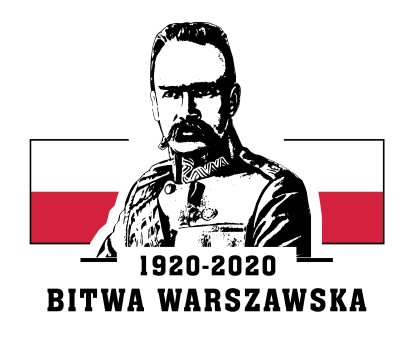 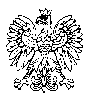 31 WOJSKOWY ODDZIAŁ GOSPODARCZYZgierz, dnia 22 grudnia 2020 r. 					             		DO WYKONAWCÓWDotyczy: Informacji o wyborze najkorzystniejszej oferty w postępowaniu o sygnaturze 7/ZP/21.Zamawiający, 31. Wojskowy Oddział Gospodarczy w Zgierzu działając na podstawie 
art. 92 ust. 2 ustawy z dnia 29 stycznia 2004 r. Prawo zamówień publicznych (Dz. U. 2019, poz.1843), zwanej dalej ustawą Pzp, zawiadamia o wyborze najkorzystniejszej oferty 
w postępowaniu o udzielenie zamówienia publicznego prowadzonego w trybie przetargu nieograniczonego na: dostawę oleju opałowego lekkiego napędowego (grzewczego) do kotłowni własnych nr sprawy 7/ZP/21INFORMACJA O WYBORZE NAJKORZYSTNIEJSZEJ OFERTYZamawiający dokonał wyboru oferty najkorzystniejszej, która została złożona przez:MKAJ SKORUPA Sp. z o.o.ul. Traktorowa 10991-203 ŁódźUzasadnienie faktyczne i prawne:Wybrana oferta spełnia wymagania Zamawiającego określone w treści SIWZ. Oferta nie podlega odrzuceniu i uzyskała największa liczbę punktów w podanym kryterium – cena 100%.  Wybrana oferta jest najkorzystniejsza w rozumieniu art. 2 pkt. 5 lit. b w związku z art. 91 ust. 1 ustawy Pzp. Poniżej zestawienie złożonych ofert wraz z punktacją przyznaną zgodnie z kryterium oceny ofert zawartym w SIWZ:     KOMENDANTpłk Zdzisław FRĄTCZAKE. ADAMKIEWICZ /SZP/ 261 442 09821.12.2020 r.2712 B5Nr ofertyNazwa i adres WykonawcyCena brutto  PunktacjaNr ofertyNazwa i adres WykonawcyCena brutto  Punktacja1/7/ZP/21DAMO PLUS Sp. z o.o. sp. k.ul. Małszyce 2d/2e99-400 Łowicz752 760,0098 pkt.2/7/ZP/21MKAJ SKORUPA Sp. z o.o.ul. Traktorowa 10991-203 Łódź738 000,00100 pkt.3/7/ZP/21PETROJET Sp. z o.o.ul. Kieszek 5226-670 Pionki1 066 410,00 70 pkt.